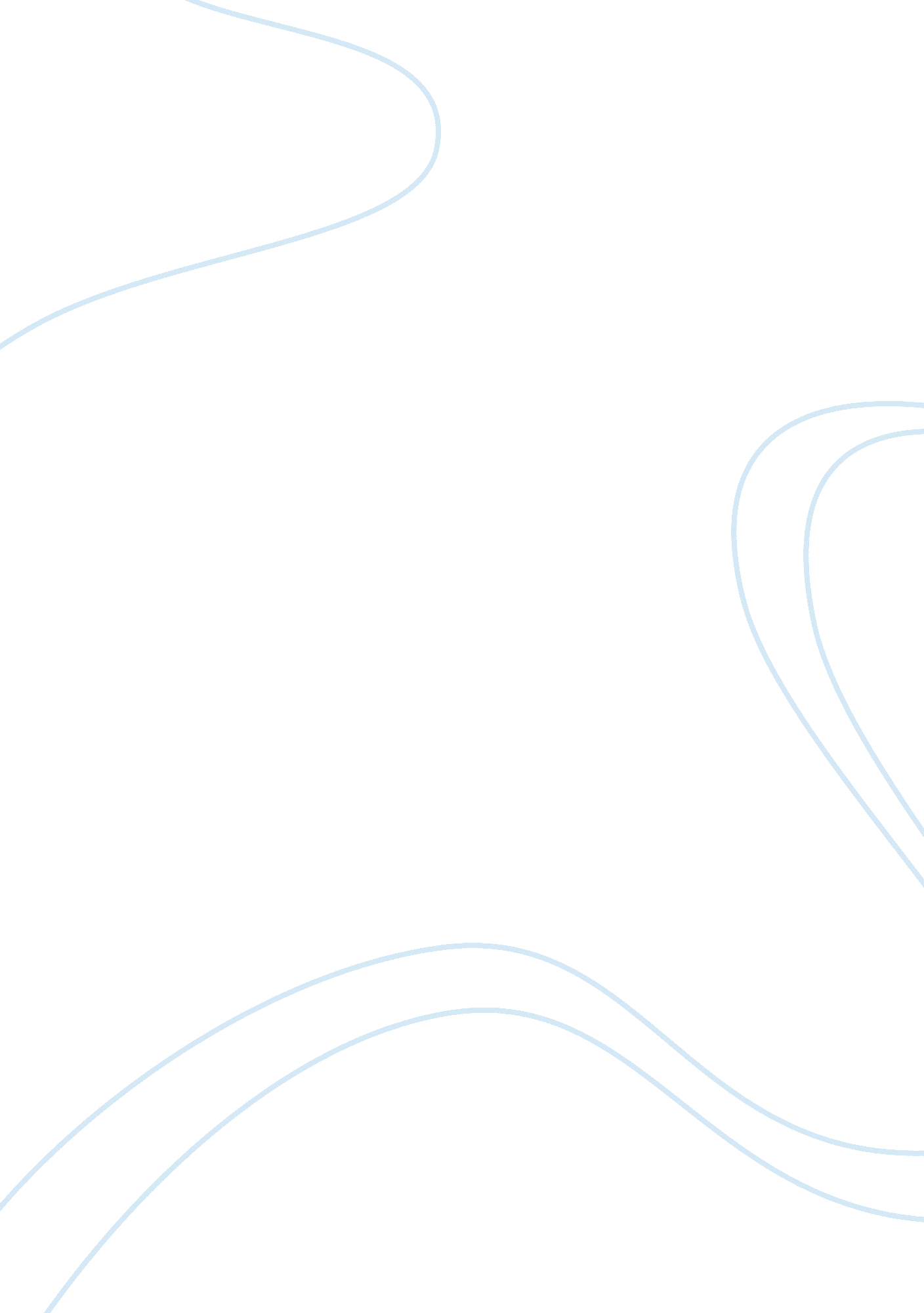 Analysis of the external general business essay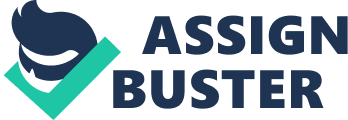 Contents Decision Chapter 1 analyze menaces Heineken is confronting and opportunities the company can acquire from the beer market by utilizing two theoretical account PESTLE and Porter Five Forces. PESTLE describe what difficulties come from external environmental factors that the company is confronting and Porter five force analyze the menaces every bit good as chances of Heineken in providers, purchasers, rivals, replacements and new entrant. OT factors in SWOT analysis besides use to specify in chapter 1 for menaces and chances of the company. Chapter 2 describes strengths and failings in the company operation through the analysis of internal environment such as company resources, organisational construction and civilization. The resources with include touchable, intangible, direction capableness and selling which used to place what the advantages Heineken are pull offing for the public presentation of their operation. SW in SWOT besides use at the same clip to analyse strongly what strengths and failings Heineken is taking. Chapter 3 assesses how Heineken perform in term of effectivity, efficiency and return to stockholders based on efficiency ratios and public presentation investing ratios. This assessment identifies the market portion and market growing of company in the market. Chapter 4 happening the options those are available to the company and recommendation of the most appropriate 1s for future strategic way. Chapter 5 determination recommendations for constructions, systems and policies which use to implement these schemes successfully. Chapter 6 the lineation of my appraisal of the utility of strategic direction theoretical accounts for Heineken analysis. How PEST, Porter Five Force, SWOT, resource-based and fiscal analysis usage to be described for my analysis successfully. Get aid with your essay from our adept essay authors… Introduction Today beer is widely available and enjoyed in most states and civilizations around the universe. Heineken is one of the largest companies in a planetary web of distributers and breweries. In add-on, Heineken owns and manages one of the universe ‘ s prima portfolios of beer trade names in footings of gross revenues volume and profitableness. Furthermore, the company has been able to stay one of the universe ‘ s prima consumer and corporate trade names for more than 130 old ages. It became Europe ‘ s favourite beer trade name – successfully exported to every corner of the universe. Chapter 1 Analysis of the external general PESTLE theoretical account Political Beer is a sort of drink that the authorities excises significantly because it contains intoxicant which is addicted people. Therefore, this will impact Heineken Company in sale volume in the market. With internationalization and globalization, more and more beer makers are runing for new markets, authoritiess on the other manus with and purpose to derive maximal net income every bit good as get empathy on ethical evidences are enforcing heavy revenue enhancements on spirits and beer imports. As a consequence, this fact will convey menace for Heineken. For illustration, late imbibing intoxicant is prohibited on public conveyance in London. This hence will impact on the beer market because people want to bask their beer non merely at place but besides at public where they can hold fun clip with their friends. Economic Heineken has many operations in mature – chiefly Western European and it is reported in Euros. Therefore, the currency fluctuations could make menace to the overall company consequences, particularly associating to the US dollar. However, Heineken has a clear policy on fudging transactional exchange hazards ; this would prorogue the impact on fiscal consequences. Presents, unemployment has risen due to recession in the market and this will ensue in more people will take some cheaper alternate. As a consequence, Heineken with premium monetary value will be impacted for that. This besides brings menaces for company in distribution facet. Social civilization Presents, beer is non merely for work forces enjoy it but adult females besides drink beer to bask its gustatory sensation. Furthermore, life manner of the new coevals has become really fast and different, which result in deficiency of clip in today life. Thus the ingestion at bars is worsening. This means that the beer market will be affected by this every bit good as Heineken Company, this will take to travel down in sale volume. Furthermore, demographic alterations would act upon the company a batch. For illustrations, in China where the population is traveling up quickly and this combined with consumer holding increasing sums of leisure clip. Therefore, these would take to ingestion of beer in China grew by 33. 56 % between 2000 and 2006. China now has overtaken the United State to go the largest national beer market in the universe. As a consequence Heineken Company will hold important sale volume in this market. Technology You can acquire adept aid with your essays right now. Find out more… Now it is difficult to happen a portion of the company ‘ s concern that does n’t utilize engineering. Therefore, engineering is developed will impact the company every bit good as beer industry. Information engineering security upgraded has created chances for Heineken ‘ s worldwide concern operations, and connectivity in the company and with outside spouses is increasing. For illustration, the recent promotion in the engineering has opened immense markets for organisations to entree universe population without any barriers. This can be taken as a opportunity to make out to about every location on the Earth. Hence Heineken will open their market in many locations in the universe. Porter ‘ s five forces theoretical account The bargaining power of providers The providers of natural stuffs to Heineken Company are chiefly husbandmans. Therefore, the menace for power of provider is high. The bottle provider for Heineken is provided by Heye Glas Nederland which is to the full supplied the green bottle for the world-wide distribution of Heineken beer. In the yesteryear, Heineken kept merely 33 % its interest in Heye Glas in order to procure the supply of high quality export bottles at a lower cost to run into the demands for demand but now Heineken has kept 100 % interest in 2002. Beer is produced by H2O, barley, hops and barm. These ingredients are supplied by husbandmans. Heineken besides mentioned that competition for agricultural merchandises from the biofuels industry that is impacting their costs. The bargaining power of purchasers The purchasers in this industry have many picks as there are many companies functioning beer. This will increase the pick of the client and therefore the menace for power of purchasers is high. For illustration, for functioning client at the saloon, there are a batch of beer trade names for them to suit their gustatory sensation such as Guiness, Carlsberg, Tiger. Therefore, purchasers now have a pick to take the one they like. As a consequence, choosing of client for what sort beer they want to imbibe will convey menaces for Heineken. The menace of possible new entrants Nowadays, an detonation of smaller beer makers has entered the market during the past decennary that doing the industry much more competitory. Heineken is one of the largest beer makers in the universe and they have to portion market with other beer maker. The barrier in the beer market is low. Therefore, the menace of possible new entrants for Heineken is high. This will do Heineken sing to make invention or singularity into their merchandise that can prolong competitory advantages in the beer market. The menace of replacements Beer is a sort of drink which contains intoxicant. However, people can exchange to imbibe vino which besides is alcohol drink. Customer ‘ s gustatory sensation is non similar so that they have right to take what they want to bask, so this will impact the beer market every bit good as Heineken Company. As a consequence, the menace of replacement for beer market is high. Get aid with your essay from our adept essay authors… The extent of competitory competition Heineken has achieved the economic system of graduated table in the market particularly in Europe. It holds about 30 % of market portion in European beer market. Since the beer market is turning, so the rivals will seek to achieve their growing marks. The big beer maker like Heineken tends to implement their ain schemes to the beer industry and due the economic systems of graduated table they will bring forth higher quality and unique merchandises which can do their ain topographic point in the market, therefore maintain themselves turning to accomplish their mark. Chapter 2 Internal analysis of the company Analysis the resources Tangible: Since Heineken know that their works and equipment is a key for company production, they invest so much in the substructure to do certain that their operation is working expeditiously. For illustration, Heineken have four breweries in Russia, wholly those use KHS Till works engineering. This equipment at Heineken ‘ s packaging can treat 50 litre kegs in add-on to 30 litre at an end product of up to 140 kegs an hr. As a consequence, the two-lane machine can run with one racking, six lavation and sterilising Stationss. Intangible: trade name name is most valuable plus of the Heineken Company, they has built this name Heineken with premium trade name. The company recognizes that trade name is really of import key for them to develop a strong presence globally in the beer market so that Heineken have a batch of selling activities for its trade name name. Furthermore, stigmatization is besides a extremely defendable competitory advantage for Heineken ; this would convey strength to company enlargement. Hence Heineken Company can stretch their production internationally and add more money for company. Management capableness: Heineken implemented a figure of new enterprises in the country of leading development in 2004. One is a new leading competence theoretical account that defines behavior outlooks from all senior directors at Heineken. The theoretical account takes Heineken company aspirations and values as a starting point and translates these into the leading behaviour required from senior directors. With marketing distinction utilizing different message within normal media advertisement can besides hold distinguishing consequence. This distinction will convey strengths for Heineken. When most advertizers are prosecuting basically the beer market with the same message like demoing gregarious groups of males in public houses holding an gratifying dark out. In the other manus, Heineken managed to distinguish its beer by utilizing a series of advertizements using temper and the caption Heineken refreshed the parts other beers can non make. Organizational construction In 2005 Heineken announced that it was created a new top direction construction, this would drive and back up growing as a planetary organisation. In order to link maps, operation and finance in a more effectual manner, the company make a new more streamlines Executive Board. Hence alteration would take to make strengths for operating parts and planetary maps. Furthermore, Heineken has grown well over the past four old ages. The new construction is better suited to the present organisation and ensures faster decision-making. In the beer market where the consolidation procedure is speed uping and rapid debut of inventions is indispensable, this is important to the accomplishment of Heineken ‘ s long term aspirations. You can acquire adept aid with your essays right now. Find out more… Culture Heineken is proud of they are one of the universe ‘ s great beer companies. Hence their civilization will reflect the company position and values. These values create so many strengths for company to develop their environment within the company. Heineken based on the value that they respect their employees, concern spouses, clients, stockholders and all others who are connected to the company. Furthermore, Heineken make life more gratifying by conveying enjoyment to life, they besides encourage this nucleus value within the on the job topographic points and atmosphere within the company. In add-on, company has a cardinal belief in the construct and bringing of quality, it is besides reflected in their other activities such as their societal and employment policies. This will make benefit and value both for Heineken and their repute. As a consequence, these values define Heineken corporate civilization and working methods which help company to make the concern successfully. Chapter 3 Evaluation of the company ‘ s fiscal public presentation Tax return on investing of Heineken changed from 2005 to 2007. In 2006 return on investing have a important betterment compared to 2005. The increasing of ROI show the efficiency which Heineken got net income from its engineering investing. The ground for increasing ROI is that the company deployed Windows Mobile 5. 0 in 2006 and has experienced important concern benefits. Company has improves history development by offering its gross revenues representatives instant entree to pricing, publicities, handiness and histories receivable informations. Window Mobile led to an mean gross revenues addition after deployment. The return on equity of Heineken rose 5. 9 % in 2006 so declined 11. 5 % in 2007. The ground for traveling up return on equity is net net income increasing. In 2005 Heineken ‘ s net net income is a‚¬761 1000000s and it was increasing to a‚¬1211 1000000s in 2006. The rise of return on equity shows that the company have used money from stockholders efficaciously in fabrication. However, worsening return on equity indicated that the Heineken beer was acquiring more expensive to bring forth because the monetary values of natural stuffs and packaging have raised significantly, transit, energy and force per unit area on labour costs were besides expected in the beer market. In 2006 net net income border of Heineken increased so much compared with 2005 and 2007. 11. 02 % show that the company got more net income from their sale. In that twelvemonth, the distribution of Heineken went up with 111. 9 hectolitres in amalgamate beer volumes. Furthermore, the company achieved the best one-year growing rate for Heineken premium trade name for many old ages with growing of 11. 8 % . With these ground Heineken achieved their public presentation efficaciously. From the tabular array above we can see dividend pay out ratio lessening 1. 5 % in 2006 and so increase so much 18. 2 % in 2007. The ground of increasing is that HeinekenA has been altering its dividend pay-out policy at the terminal of 2006. This means that it would up the sum paid to stockholders from 20-25 % of net net income before exceeding points and amortisation to between 30 % and 35 % . These proposals support Heineken ‘ s purpose to continue its independency, to keep a healthy fiscal construction in order to turn the concern both organically and through acquisition. Gaining per portion of Heineken increased from 2005 to 2007. These figures above show the company has care gross. Distributions of company addition every twelvemonth so that Heineken could gain from 1 portion which investors have invested. Furthermore, increasing company market portion by gaining per portion will bespeak that the net income acquiring from every dollar invested can fulfill both Heinekens ‘ stakeholders and stockholder. Chapter 4 Recommendations on strategic options 4. 1. To face with the intoxicant force per unit area in the market, Heineken have the scheme to bring forth and sell beer in the ways that have a positive impact on society at big. With this scheme, Heineken promotes consciousness of the advantages and disadvantages of intoxicant, this besides encourage informed consumers to be accountable for their ain actions. For illustration, in 2006 the launching of the “ Enjoy Heineken Responsibly ” plan was finalized. Therefore nowadays company is going more and more occupied to advance responsible ingestion in partnership with consumers. By utilizing this scheme as intent the company does non desire beer consumers to excuse in any manner the maltreatment of intoxicant, peculiarly Heineken Brand. As a consequence this will take to the Company acquire positive facet for their production in the society. I strongly recommend Heineken should utilize this scheme. 4. 2. For work outing the job with currency hazards as the planetary market is unstable in exchange money, Heineken have a scheme on fudging transactional exchange hazards which postpones the impact on company finance consequence. After tax write-off of dollar-denominated costs, a net hard currency influx in US dollars remains. This hard currency flow is hedged in progress largely by agencies of forward contracts. This reduces the volatility of export consequences and the a‚¬ hard currency flows due to short-run fluctuations in the value of the US dollar against the Euro. Minutess are entered into with a limited figure of counterparties. I do n’t urge that the company usage this scheme because the planetary market is unpredictable. Get aid with your essay from our adept essay authors… 4. 3. To escalate the international selling Heineken have sponsored for a batch of amusements activities in the universe. This scheme would convey the biggest strengths for Heineken trade name name. For illustration, company is a major patron of tennis title-holder such as Wimbledon, the US Open, Australia Open and the Shanghai Open. Furthermore, the music program adopted besides remains a cardinal sponsorship country for Heineken. For illustration, in Singapore has been successful that it is now used in other markets such as Malaysia and Thailand. Following with these marketing schemes on advertizement, the good thing company would demo that Heineken ever attend to societal activities that mean they are non merely conveying gratifying but besides bring responsible to people around the universe. I recommend Heineken should go on to prosecute this scheme. 4. 4. For accommodating with development of engineering, Heineken has a rigorous information engineering ( IT ) security scheme to guarantee confidentiality, unity and handiness of information and information. Furthermore, back uping and monitoring activities towards operating IT are being strengthened for the company. Furthermore, IT eventuality measures with respect to the partially outsourced IT shared service Centre. The benefit of this scheme on IT would assist Heineken to link with so many operations around the universe. I recommend company usage this scheme. 4. 5. By utilizing trade name scheme Heineken has built a strong portfolio that combines the power of local and international trade names. Furthermore, the consistent growing of trade name requires solid originative trade name direction which Heineken co-ordinate centrally. Company has developed and adopted trade name scheme to acquire beef uping in the market portion where there are tonss of other beer makers at that place. I recommend Heineken usage this scheme. 4. 6. To prolong with strong place in the beer market, Heineken have adapted competitory scheme in its direction. By offering competitively priced and quality merchandises, Heineken want to give consumers the premium merchandise with sensible monetary value comparison with other beer makers. The direction of company recognizes that to keep Heineken ‘ s gross revenues, they need to concentrate on what consumer demands. In add-on to look at the strengths and failings of the rival in the key concern sections, competitory scheme would convey advantages for Heineken to vie with it ‘ s rival for pulling clients. You can acquire adept aid with your essays right now. Find out more… Chapter 5 Recommendations on the most executable strategic options 5. 1. Duty is a bosom of intoxicant policy. Based on the intoxicant policy adopted Heineken want to emphasize that their operations need to prolong duologue with authorities and wellness organisations. The aims of policy are to forestall abuse and maltreatment of intoxicant. Furthermore, they want to guarantee that responsible ingestion of beer is socially acceptable. In add-on to assist Heineken be a truly sustainable concern. With this intoxicant policy would implement for win of scheme. 5. 2. As consumer demands and gustatory sensations vary, Heineken must make up one’s mind how much to accommodate selling scheme to local demands utilizing a discrepancy of standardised selling mix & A ; adapted selling mix, owing to the strong trade name penchants & A ; truenesss that exist among the beer drinkers. Besides, Heineken need to prioritise between planetary integrating versus national reactivity evident from diminishing gross revenues in Holland, Rest of Europe, and Africa. Besides that the beer market is besides attractive in footings of size and future growing, this attack would assist the company distinguish Heineken beer with premium monetary value compared with other beer beer maker. 5. 3. Data synchronism supplier system can pull off informations behind the firewall while profiting from one point of entree to the Global Data Synchronization Network. This system would assist to minimal break to Heineken ‘ s daily operations. This integrating is the first in a series of enterprises that Heineken International has been be aftering to speed up its informations synchronism activities through one cardinal connexion point. As a consequence, this system would implement extremely for engineering scheme to the company. 5. 4. Using the stigmatization policy the company has built trade name acknowledgment for long-run to distinguish the trade name Heineken and be certain to add value to the merchandise in order to acquire the trade name trueness. The trade name policy besides stresses for care of beer quality or creates benefits for society and civilization, and besides provides an emotion to its consumers. This policy would add more value for Heineken Company in successful manner. You can acquire adept aid with your essays right now. Find out more… 5. 5. Heineken has in topographic point a strong competition conformity policy across the full concern and has a comprehensive codification of concern behavior for all employees. Furthermore, Heineken believes in the rule of just competition. It will maintain in topographic point policies and programmes aimed at giving counsel to employees to guarantee that they understand competition Torahs and act in conformity with them. Chapter 6 The appraisal of the utility of strategic direction theoretical accounts 6. 1. To me, I find that the PEST analysis is a utile concern measuring tool. It ‘ s looking at external factors to the organisation. Following the factors of the analysis, I can see the large image of Heineken ‘ s environment in which they are runing and the chances and menaces that lie within it. By analysing factors of PEST theoretical account I can understand the Heineken external environment and how the environment affects concern public presentation of the company. 6. 2. For me, I find that The Porter ‘ s five forces tool is a simple but powerful tool for understanding where power lies in a concern state of affairs. This theoretical account is utile because it helps me understand both the menaces of Heineken current competitory place and the strength of a place company are looking to travel into. Furthermore, understanding the nature of Heineken competitory environment by utilizing Porter ‘ s five forces theoretical account, I can analyse what are crucially of import for company to construct long-run concern scheme and prolong competitory advantages in the market. 6. 3. SWOT analysis is a powerful theoretical account for me to understand Heineken strengths, failings, chances and menaces that company face. This theoretical account helps me to measure what Heineken can and can non make every bit good as its possible chances and menaces. Therefore, I can cognize what may help the house in carry throughing Heineken ‘ s aims and obstructions. Furthermore, the theoretical account is besides utile in the manner that it gives me the overall public presentation of Heineken. Hence I can analyse where the topographic point the company acquire their place. 6. 4. Resource-based theory is utile to me in the analysis of internal factors of Heineken following these grounds. First, I can happen the factors that deliver sustainable competitory for the company like branding. Second, the physical resources can give me a expression about the efficient operation of Heineken in new engineering they adopted. Third, by understanding resource-based I can acknowledge that the manner company has the dominant place in the beer market compare with other breweries. Get aid with your essay from our adept essay authors… 6. 5. Fiscal analysis method is utile for me to understand the measuring of public presentation of Heineken. Based on the ratio expression I can see how effectiveness and how the fiscal hazard company was making. Furthermore, looking at the Numberss which company has represented on the fiscal statement, I can cognize the market portion that Heineken has positioned in the market topographic point and the market growing company has developed. As a consequence of ciphering for fiscal analysis for every twelvemonth I can happen how the company has operated in the effectiveness manner. Decision I think that with all analysis include external and internal environments, company public presentation and all the scheme and policies Heineken adopted will assist company to step more successful in the hereafter. Although Heineken now have some problems in production or distributions but the top direction are sing making flexible manner to get the better of them and so Heineken Company will maintain their place is that one of the most largest beer makers in the universe. 